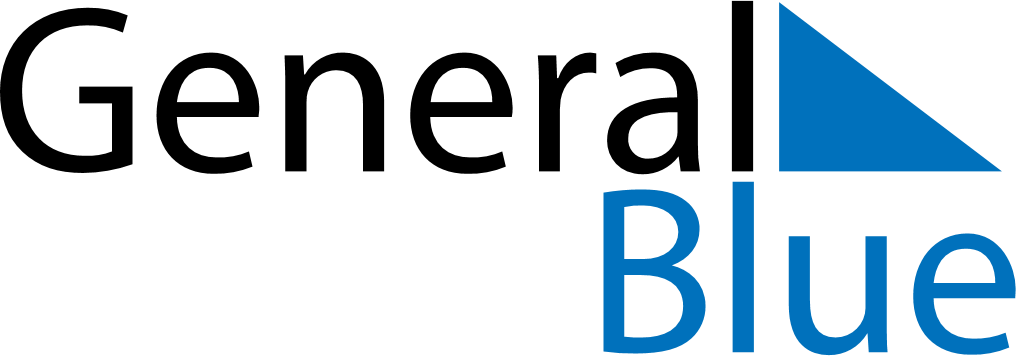 May 2020May 2020May 2020May 2020TurkeyTurkeyTurkeySundayMondayTuesdayWednesdayThursdayFridayFridaySaturday112Labour and Solidarity DayLabour and Solidarity Day3456788910111213141515161718192021222223Commemoration of Atatürk, Youth and Sports Day2425262728292930End of Ramadan (Eid al-Fitr)31